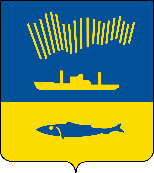 АДМИНИСТРАЦИЯ ГОРОДА МУРМАНСКАП О С Т А Н О В Л Е Н И Е                                                                                                                 №     В целях совершенствования работы в сфере закупок товаров, работ, услуг для обеспечения нужд заказчиков муниципального образования город Мурманск, в соответствии с частями 1, 10 статьи 26 Федерального закона           от 05.04.2013 № 44-ФЗ «О контрактной системе в сфере закупок товаров, работ, услуг для обеспечения государственных и муниципальных нужд», пунктами     1, 2 решения Совета депутатов города Мурманска от 27.03.2014 № 72-1019         «О реализации отдельных полномочий, установленных Федеральным законом от 05.04.2013 № 44-ФЗ «О контрактной системе в сфере закупок товаров, работ, услуг для обеспечения государственных и муниципальных нужд»,                       и о признании утратившими силу отдельных решений Совета депутатов города Мурманска» п о с т а н о в л я ю: 1. Дополнить постановление администрации города Мурманска от 17.06.2014 № 1849 «О наделении Мурманского муниципального казенного учреждения «Управление закупок» полномочиями на определение поставщиков (подрядчиков, исполнителей) и об утверждении Порядка взаимодействия заказчиков с уполномоченным учреждением на определение поставщиков (подрядчиков, исполнителей) для заказчиков» (в ред. постановлений от 20.08.2014 № 2678, от 29.05.2015 № 1407, от 23.12.2015 № 3573, от 03.03.2016 № 534, от 10.01.2017 № 21, от 27.08.2020 № 2016) пунктом 1.1 следующего содержания:«1.1. Наделить уполномоченное учреждение полномочиями на формирование документации о закупке (извещения о проведении запроса котировок в электронной форме), а также полномочиями на формирование заявок и работу в автоматизированной информационной системе управления закупками Мурманской области «WEB-Торги-КС» от имени заказчиков при осуществлении заказчиками закупок, финансовое обеспечение которых частично или полностью осуществляется за счет межбюджетных трансфертов, имеющих целевое назначение, и условием предоставления которых является централизация закупок, а также при осуществлении заказчиками закупок на основании соглашений между субъектом Российской Федерации - Мурманской областью и муниципальным образованием город Мурманск, заключенных в соответствии с частью 8 статьи 26 Федерального закона от 05.04.2013 № 44-ФЗ «О контрактной системе в сфере закупок товаров, работ, услуг для обеспечения государственных и муниципальных нужд».2. Дополнить пункт 1.1 приложения к постановлению администрации города Мурманска от 17.06.2014 № 1849 «О наделении Мурманского муниципального казенного учреждения «Управление закупок» полномочиями на определение поставщиков (подрядчиков, исполнителей) и об утверждении Порядка взаимодействия заказчиков с уполномоченным учреждением на определение поставщиков (подрядчиков, исполнителей) для заказчиков»           (в ред. постановлений от 20.08.2014 № 2678, от 29.05.2015 № 1407,                      от 23.12.2015 № 3573, от 03.03.2016 № 534, от 10.01.2017 № 21, от 27.08.2020  № 2016) абзацем следующего содержания:«При осуществлении заказчиками закупок, финансовое обеспечение которых частично или полностью осуществляется за счет межбюджетных трансфертов, имеющих целевое назначение, и условием предоставления которых является централизация закупок, а также при осуществлении заказчиками закупок на основании соглашений между субъектом Российской Федерации - Мурманской областью и муниципальным образованием город Мурманск, заключенных в соответствии с частью 8 статьи 26 Закона о контрактной системе в сфере закупок, настоящий Порядок применяется в части взаимодействия уполномоченного учреждения и заказчиков при формировании документации о закупке (извещения о проведении запроса котировок в электронной форме), заявок, ответов на запросы о разъяснении положений документации о закупке, изменений в извещение об осуществлении закупки и (или) документацию о закупке, отмены определения поставщика (подрядчика, исполнителя) посредством автоматизированной информационной системы управления закупками Мурманской области «WEB-Торги-КС».».3. Отделу по регулированию в сфере закупок администрации города Мурманска (Муракина В.В.) разместить настоящее постановление                       в единой информационной системе в сфере закупок в течение семи рабочих дней со дня подписания.4. Отделу информационно-технического обеспечения и защиты информации администрации города Мурманска (Кузьмин А.Н.) разместить настоящее постановление на официальном сайте администрации города Мурманска в сети Интернет.5. Редакции газеты «Вечерний Мурманск» (Хабаров В.А.) опубликовать настоящее постановление.6. Настоящее постановление вступает в силу с 01.01.2021.7. Контроль за выполнением настоящего постановления оставляю за собой.Глава администрациигорода Мурманска								   Е.В. Никора